Հավելված 1                                                                                                                  Թալին համայնքի ավագանու                                                                                       2021թ. փետրվարի 19 -ի թիվ 10-Ա որոշման     ԱՐԱԳԱԾՈՏՆԻ ՄԱՐԶԻ ԹԱԼԻՆ ՀԱՄԱՅՆՔԻ ՍԱՐՅԱՆ 2-ՐԴ ՆՐԲԱՆՑՔ, Պ. ՍԵՎԱԿ, Ռ.ԼԵՎՈՆՅԱՆ, ԿՐՊԵՅԱՆ ՆՐԲԱՆՑՔ, ՇԱՀՈՒՄՅԱՆ ՓԱԿՈՐՂԻ   ՓՈՂՈՑՆԵՐԻ ԳԻՇԵՐԱՅԻՆ ԼՈՒՍԱՎՈՐՈՒԹՅԱՆ ԱՆՑԿԱՑՄԱՆ  ԵՎ ՖՈՏՈՎՈԼՏԱՅԻՆ ԿԱՅԱՆԻ ՏԵՂԱԴՐՄԱՆ ԱՇԽԱՏԱՆՔՆԵՐԻ  ՏԵԽՆԻԿԱԿԱՆ  ԲՆՈՒԹԱԳԻՐ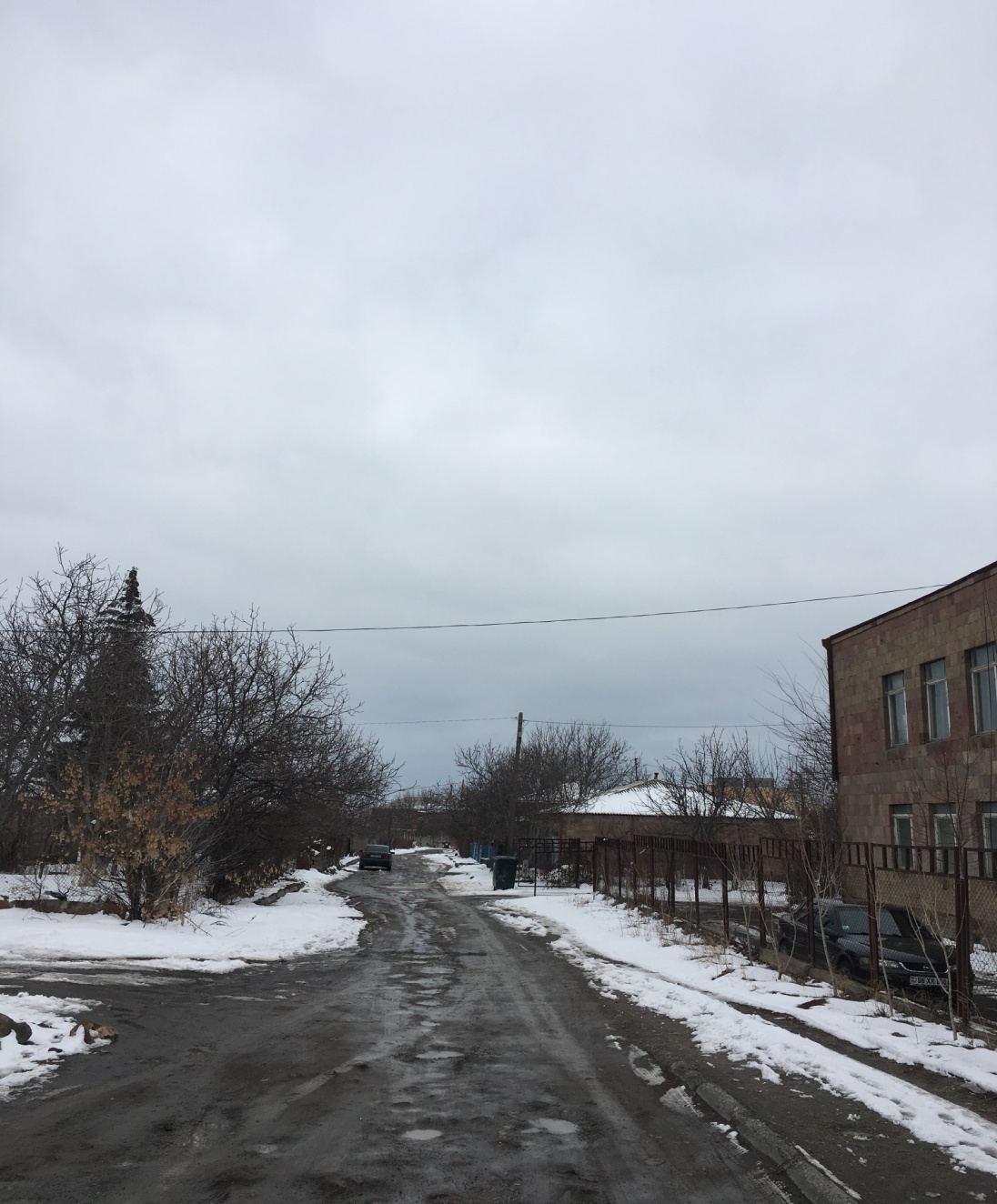 2021թ.ՆերածությունՄշակել Թալին համայնքի Սարյան 2-րդ նրբանցք, Պ.Սևակ, Ռ.Լևոնյան, Կրպեյան նրբանցք, Շահումյան փակուղի   փողոցների գիշերային  լուսավորության անցկացման և ֆոտովոլտային կայանի տեղադրման աշխատանքնեի նախագիծ: 1.Կիրակման ոլորտՍույն ուղեցույցը նախատեսված է ՀՀ Արագածոտնի մարզի Թալին համայնքի Սարյան 2-րդ նրբանցք, Պ.Սևակ, Ռ.Լևոնյան, Կրպեյան նրբանցք, Շահումյան փակուղի   փողոցների գիշերային  լուսավորության անցկացման և ֆոտովոլտային կայանի տեղադրման աշխատանքների կատարման նախագծահաշվարկային փաստաթղթերի պատվիրման, ծախսերի գնահատման և տեխնիկական բնութագրի կազմման համար: Այն նպատակ ունի համայքներին տրվող սուբվենցիայի ծրագրի իրականացման շնորհիվ բարելավել համայնքի բնակիչների սոցիալ-տնտեսական վիճակը, որը կփոխի և բնակիչների ապրելակերպը, և համայնքի արտաքին տեսքը:2.Համառոտ նկարագիրԹալին համայնքի փողոցների և ներհամայնքային ճանապարհների ընդհանուր երկարությունը 42.3 կմ է, որից 19 կմ լուսավորված է: Ամեն տարի համայնքի բյուջեյի միջոցներով բարելավվում է իրականացվում գիշերային լուսավորության ցանցում, սակայն դա չի ապահովում համայնքի համաչափ զարգացմանը: Ֆոտովոլտային կայանների ավելացումը կնվազեցնի համայնքի բյուջեյի ծախսերը: Համայնքի 5-ամյա զարգացման ծրագրում և 2021թ. տարեկան աշխատանքային պլանում գիշերային լուսավորության անցկացումը ունի իր հստակ տեղը, որը ներկայացված է ծրագրերի անձնագրի տեսքով: Հաշվի առնելով համայնքի մի շարք առաջնահերթություններ և բնակչության գիշերային ապահով և անվտանգ տեղաշարժը անհրաժեշտություն է առաջանում գիշերային լուսավորության անցկացում:ՏԵԽՆԻԿԱԿԱՆ ԲՆՈՒԹԱԳԻՐՍույն աշխատանքները պետք է իրականացվեն Թալին համայնքի Սարյան 2-րդ նրբանցք 100մ, Պ.Սևակ 300 մ, Ռ.Լևոնյան 350 մ, Կրպեյան նրբանցք 300մ, Շահումյան փակուղի 150մ (1200մ), փողոցների միջին լայնությունը 6-7մ:Նշված փողոցներում բացակայում է գիշերային լուսավորությունը, որտեղ պետք է իրականացվեն գիշերային լուսավորության անցկացման ամբողջական աշխատանքներ` գրունտի քանդում, հենասյուների տեղադրում պողպատե խողովակներից, գրունտի հետլիցք, խամքարաբետոնից հիմքերի պատրաստում, ավելորդ գրունտի և շինաղբի հեռացում, հենասյուների երկշերտ յուղաներկում, մալուխների անցկացում, ժամային ռելեների տեղադրում, մագնիսական թողարկիչի տեղադրում, ավտոմատ անջատիչի տեղադրում, մետաղական արկղի տեղադրում մուտքահաշվարկային սարքերի համար, միաֆազ երկտարիֆ 50Ա էլեկտրոնային հաշվիչի տեղադրում:Լուսատուուները ԼԵԴ լամպերը պետք է ապահովեն`գունային ջերմաստիճանը` 4000+300Կ,գունափոխման ինդեքսը` նվազագույնը 70,լարման աշխատանքային տիրույթը` առնվազն 150-250Վ,աշխատանքային ւերմաստիճանը` առնվազն` -25 մինչև 500C,հաշվարկի վրա հիմնված լուսատուի լույսի ցրման անկյունը/գրֆիկը,պաշտպանվածության դասը` առնվազն IP65,արդյունավետությունը` նվազագույնը 125լմ/վատ,լուսատուի պահանջվող հավաստագրերը (ENEC, TUV, EAC և այլն): Ֆոտովոլտային կայան տեղադրվելու է 1 հատ 10Կվտ հզորությամբ: Տեղադրվելու է Գեղարվեստի դպրոցի կտուրին` Շահումյան 15 հասցեում: Տեղադրվելու են 49,62 Վ, 10,74Ա, 440Վտ հզորության ՖՎ մոդուլներ:3.Կատարման ենթակա աշխատանքների համառոտ բնութագիրաշխատանքներն իրականացնելու համար անհրաժեշտ է նախագծա-նախահաշվային փաստաթղթերի ձեռքբերում,աշխատանքների իրականացման մրցույթի հայտարարում,հաղթող կապալառույի հետ պայմանագրի կնքում,շինթույլտվության տրամադրում,աշխատանքների կատարման հատվածներում նախապատրաստական աշխատանքների իրականացում,շինարարական աշխատանքների իրականացում:Լուսավորության աշխատանքների անցկացման համար հաշվի են առնվել բոլոր պայմանները և պայմաններից ելնելով պետք է իրականացվի`գրունտի քանդում,հենասյուների տեղադրում պողպատե խողովակներից,գրունտի հետլիցք,խամքարաբետոնից հիմքերի պատրաստում:Աշխատանքների կատարման ժամկետը`Սկիզբ 01.07.2021թ.Տևողությունը` 4 ամիս:ՀՀ պետական բյուջեից նպատակային հատկացումներ`սուբվենցիաներ ստանալունպատակով 2020 թվականի բյուջետային ֆինանսավորման ծրագրայինՀ Ա Յ Տ Այլ տեղեկություններ ծրագրի մասին  Տվյալ խնդրի լուծմամբ համայնքը կունենա լուսավորված, մարդկանց և ավտոմեքենաների երթևեկության համար հարմարավետ, անվտանգ, ներկայանալի փողոցներ:Կբարելավվի համայնքի բնակիչների կյանքի որակը, կավելանա հասարակական նշանակության օբյեկտներ, ծառայությունների թիվը, կաշխուժանա համայնքի առօրյան:                                                                                       Հավելված 2                                                                                                                  Թալին համայնքի ավագանու                                                                                       2021թ. Փետրվարի 19  -ի թիվ 10-Ա որոշման     ԱՐԱԳԱԾՈՏՆԻ ՄԱՐԶԻ ԹԱԼԻՆ ՀԱՄԱՅՆՔԻ ԿՐՊԵՅԱՆ, ԳՈՐԿԻ, ՁՈՐԱՓՆՅԱ, ՍԱՐՅԱՆ1-ԻՆ ՆՐԲԱՆՑՔ, ՍՊԱՆԴԱՐՅԱՆ 2-ՐԴ ՆՐԲԱՆՑՔ, ԹԱՄԱՆՑԻՆԵՐԻ ՆՐԲԱՆՑՔ, ԿՈՄԻՏԱՍ, ԹՈՒՄԱՆՅԱՆ, ՄՅԱՍՆԻԿՅԱՆ ՆՐԲԱՆՑՔ ՓՈՂՈՑՆԵՐԻ ԱՍՖԱԼՏԲԵՏՈՆԵ  ԾԱԾԿԻ ՀԻՄՆԱՆՈՐՈԳՄԱՆ  ԱՇԽԱՏԱՆՔՆԵՐԻ ԵՎ ՆԵՐՀԱՄԱՔԱՅԻՆ ՓՈՂՈՑՆԵՐԻ ՓՈՍԱԼՑՄԱՆ ԱՇԽԱՏԱՆՔՆԵՐԻ   ՏԵԽՆԻԿԱԿԱՆ  ԲՆՈՒԹԱԳԻՐ2021թ.ՆերածությունՄշակել Թալին համայնքի Կրպեյան, Գորկի, Ձորափնյա, Սարյան1-ին նրբանցք, Սպանդարյան 2-րդ նրբանցք, Թամանցիների նրբանցք, Կոմիտաս, Թումանյան, Մյասնիկյան նրբանցք  փողոցների ասֆալտբետոնե ծածկույթի հիմնանորոգման աշխատանքների և ներհամայնքային ճանապարհների փոսալցման աշխատանքների նախագիծ Կիրակման ոլորտՍույն ուղեցույցը նախատեսված է ՀՀ Արագածոտնի մարզի Թալին համայնքի Կրպեյան, Գորկի, Ձորափնյա, Սարյան1-ին նրբանցք, Սպանդարյան 2-րդ նրբանցք, Թամանցիների նրբանցք, Կոմիտաս, Թումանյան, Մյասնիկյան նրբանցք ասֆալտբետոնե ծածկույթի հիմնանորոգման աշխատանքների կատարման նախագծահաշվարկային փաստաթղթերի պատվիրման, ծախսերի գնահատման և տեխնիկական բնութագրի կազմման համար: Այն նպատակ ունի համայքներին տրվող սուբվենցիայի ծրագրի իրականացման շնորհիվ բարելավել համայնքի բնակիչների սոցիալ-տնտեսական վիճակը, որը կփոխի և բնակիչների ապրելակերպը, և համայնքի արտաքին տեսքը:Համառոտ նկարագիրԹալին համայնքի փողոցների և ներհամայնքային ճանապարհների ընդհանուր երկարությունը 42.3 կմ է, որից   19 կմ ասֆալտապատ է,մնացած ճանապարհները գրունտային և հողային են: Համայնքի բյուջեյի միջոցներով ամեն տարի փոսային նորոգման և ճաքալցման են ենթարկվում միայն գլխավոր ճանապարհները, որոնք երկարացնում են փողոցների շահագործումը` ապահովելով ավտոմեքենաների և մարդկանց բնականոն և անվտանգ տեղաշարժը, սակայն այն կատարվում է փոքր ծավալներով:  Համայնքի 5-ամյա զարգացման ծրագրում և 2021թ. տարեկան աշխատանքային պլանում ճանապարհաշինությունը` ասֆալտապատում և փոսային նորոգում բաղադրիչներով ունի իր հստակ տեղը, որը ներկայացված է ծրագրերի անձնագրի տեսքով:Հաշվի առնելով համայնքի մի շարք առաջնահերթություններ և զարգացման ուղղությունները, այն է փոքր և միջին բիզնեսի զարգացում, բնակչության  սոցիալական պայմանների բարելավում, բարենպաստ միջավայրի ստեղծում, դպրոցահասակ և նախադպրոցական տարիքի երեխաների ապահով և անվտանգ տեղաշարժը, համայնքում հրատապ է Կրպեյան 1130, Գորկի 180, Ձորափնյա 340, Սարյան1-ին նրբանցք 150, Սպանդարյան 2-րդ նրբանցք 120, Թամանցիների նրբանցք 120, Կոմիտաս 220, Թումանյան 450, Մյասնիկյան նրբանցք 150 փողոցների հիմնանորոգման և ներհանայնքային փողոցների փոսալցման աշխատանքները:  Փողոցների միջին լայնությունը 6-7մ ընդամենը 2860 մ:ՏԵԽՆԻԿԱԿԱՆ ԲՆՈՒԹԱԳԻՐՍույն աշխատանքները պետք է իրականացվեն Թալին համայնքի Կրպեյան, Գորկի, Ձորափնյա, Սարյան1-ին նրբանցք, Սպանդարյան 2-րդ նրբանցք, Թամանցիների նրբանցք, Կոմիտաս, Թումանյան, Մյասնիկյան նրբանցք փողոցների  որոշակի  հատվածներում:Նշված հատվածներում բացակայում է ասֆալտբետոնե շերտը, ինչի համար չեն նախատեսվում ֆրեզավորման աշխատանքներ:Վերոգրյալ փողոցներում պետք է իրականացվեն ասֆալտբետոնե ծածկույթի հիմնանորոգման աշխատանքներ` խճային հիմքի կառուցում 12սմ հաստությամբ խիճ/ 100մ2 Բիտումի տարածում ճանապարհային հիմքի վրա 4,12տն/1000մ2: Ծածկի վերին շերտի իրականացում H=5սմ <<Բ>> տիպի ա/բետոնե խառնուրդից: Ճանապարհների պատվածքի ծածկի տիպը պետք է լինի մանրահատիկ ասֆալտաբետոնից:Կատարման ենթակա աշխատանքների համառոտ բնութագիրաշխատանքներն իրականացնելու համար անհրաժեշտ է նախագծա-նախահաշվային փաստաթղթերի ձեռքբերում,աշխատանքների իրականացման մրցույթի հայտարարում,հաղթող կապալառույի հետ պայմանագրի կնքում,շինթույլտվության տրամադրում,աշխատանքների կատարման հատվածներում նախապատրաստական աշխատանքների իրականացում,շինարարական աշխատանքների իրականացում:Ճանապարհների հիմնանորոգում`Ասֆալտբետոնե հիմնանորոգման  աշխատանքների իրականացման համար անհրաժեշտ է կատարել`  հիմքերի իրականացում չափազատված խիճից 10 սմ հաստությամբ,բիտումի տարածում ճանապարհային հիմքի վրա 1000մ2/4,12տնծածկույթի վերին շերտի պատրաստում ասֆալտբետոնից H=5 սմ հաստությամբ,Աշխատանքների կատարման ժամկետը`Սկիզբ 01.07.2021թ.Տևողությունը` 5 ամիս:ՀՀ պետական բյուջեից նպատակային հատկացումներ`սուբվենցիաներ ստանալունպատակով 2021 թվականի բյուջետային ֆինանսավորման ծրագրայինՀ Ա Յ Տ Այլ տեղեկություններ ծրագրի մասին  Տվյալ խնդրի լուծմամբ համայնքը կունենա ասֆալտապատ, մարդկանց և ավտոմեքենաների երթևեկության համար հարմարավետ, անվտանգ, ներկայանալի փողոցներ:Կբարելավվի համայնքի բնակիչների կյանքի որակը, կավելանա հասարակական նշանակության օբյեկտներ, ծառայությունների թիվը, կաշխուժանա համայնքի առօրյան:                                                                                           Հավելված 3                                                                                                                  Թալին համայնքի ավագանու                                                                                       2021թ. փետրվարի  19-ի թիվ 10-Ա որոշման     ԱՐԱԳԱԾՈՏՆԻ ՄԱՐԶԻ ԹԱԼԻՆ ՀԱՄԱՅՆՔԻ ԽԱՆՋՅԱՆ 17, 19, 22 ԲԱԶՄԱԲՆԱԿԱՐԱՆ ՇԵՆՔԵՐԻ ԿՏՈՒՐՆԵՐԻ ՀԻՄՆԱՆՈՐՈԳՄԱՆ ԱՇԽԱՏԱՆՔՆԵՐԻ  ՏԵԽՆԻԿԱԿԱՆ  ԲՆՈՒԹԱԳԻՐ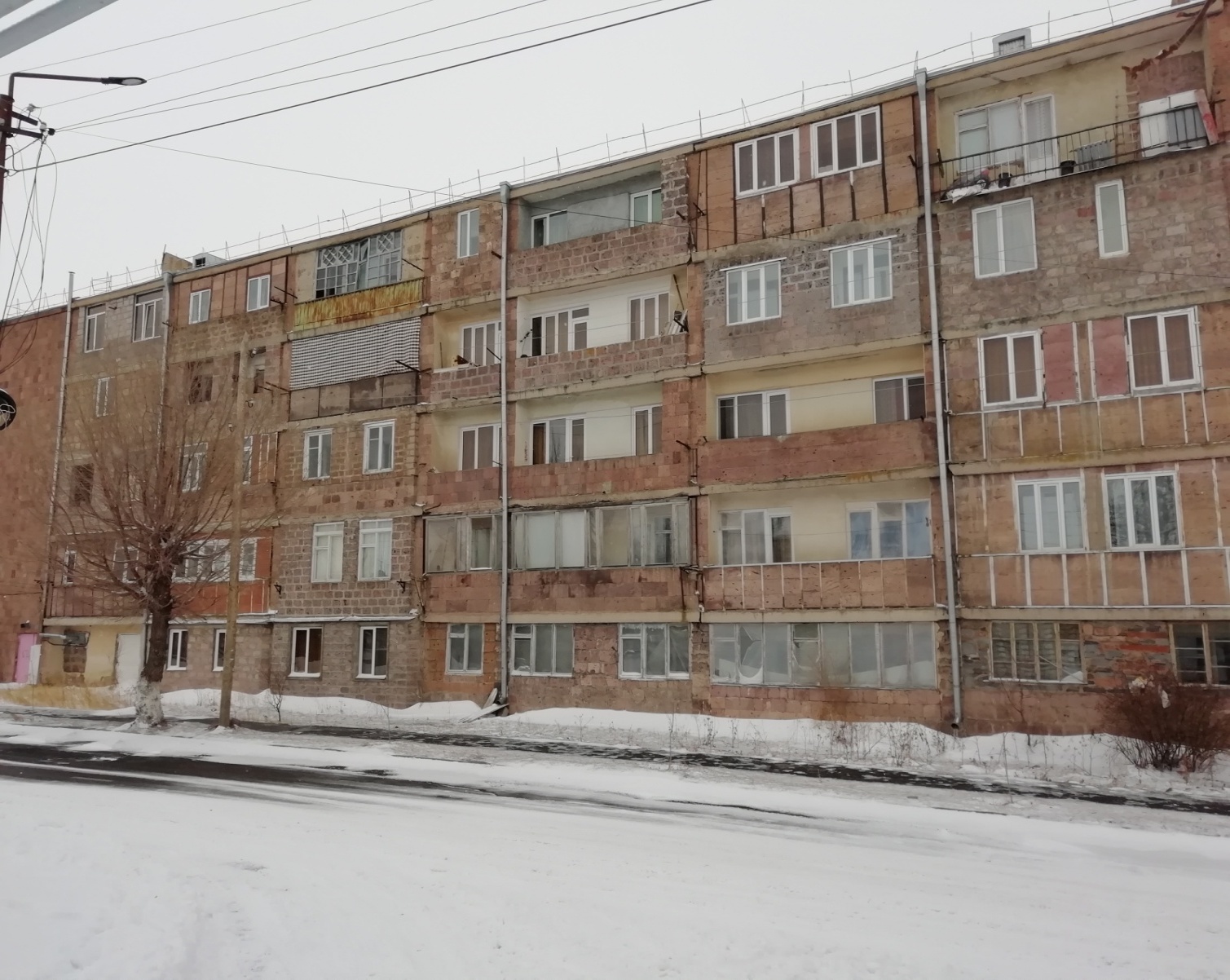 2021թ.ՆերածությունՄշակել Թալին համայնքի Խանջյան 17, 19, 22 բազմաբնակարան շենքերի կտուրների հիմնանորոգման  աշխատանքների նախագիծ: Կիրակման ոլորտՍույն ուղեցույցը նախատեսված է ՀՀ Արագածոտնի մարզի Թալին համայնքի Խանջյան 17, 19, 22 բազմաբնակարան շենքերի կտուրների հիմնանորոգման  աշխատանքների նախագծային աշխատանքնեի կատարման նախագծահաշվարկային փաստաթղթերի պատվիրման, ծախսերի գնահատման և տեխնիկական բնութագրի կազմման համար: Այն նպատակ ունի համայքներին տրվող սուբվենցիայի ծրագրի իրականացման շնորհիվ բարելավել համայնքի բնակիչների սոցիալ-տնտեսական վիճակը, որը կփոխի և բնակիչների ապրելակերպը, և համայնքի արտաքին տեսքը:Համառոտ նկարագիրԹալին համայնքի բազմաբնակարան 31 շենքերից  21 շենքերի կտուրները վերանորոգված են: Վերոգրյալ շենքերի կտուրների հիմնանորոգումը բնակիչների կյանքի կդարձնի  հարմարավետ և անվտանգ:Համայնքի 5-ամյա զարգացման ծրագրում և 2021թ. տարեկան աշխատանքային պլանում շենքերի կտուրների հիմնանորոգումը ունի իր հստակ տեղը, որը ներկայացված է ծրագրերի անձնագրի տեսքով: Հաշվի առնելով համայնքի մի շարք առաջնահերթություններ և բնակչության անվտանգ և հարմարավետ ապրելակերպը անհրաժեշտություն է առաջանում շենքերի կտուրների հիմնանորոգումը:ՏԵԽՆԻԿԱԿԱՆ ԲՆՈՒԹԱԳԻՐ ԽԱՆՋՅԱՆ 17 ԲԱԶՄԱԲՆԱԿԱՐԱՆ ՇԵՆՔԻ ԿՏՈՒՐԻ ՎԵՐԱՆՈՐՈԳՄԱՆՆշված շենքի կտուրի ընդհանուր մակերեսը 511 մ2 է, անհրաժեշտ է փոխարինել հին ծածկը նորով: î³ÝÇùÇ ³ëµáÑ»ñó³ù³ñ» Í³ÍÏáõÛÃÇ ù³Ý¹áõÙ 511,00 Ù2, Ò»ÕÝ³Éáõë³ÙáõïÝ»ñÇ ù³Ý¹áõÙ 6 Ñ³ï, ´»ïáÝ» û¹³ï³ñÇ ù³Ý¹áõÙ /ÙÇÝã¨ Í³ÍÏÇ ÝÇßÁ/ 1,10 Ù3, æñÑáñ¹³ÝÇ Ù»ï³Õ³Ï³Ý ÃÇÃÕÇ ù³Ý¹áõÙ 86,40 Ù, Ø»ï³Õ³Ï³Ý ÃÇÃ»Õáí ï³ÝÇùÇ Í³ÍÏáõÛÃÇ ù³Ý¹áõÙ 33,00 Ù2, Î³í³ñ³Ù³ÍÇ ù³Ý¹áõÙ 2,39 Ù3, æñÑáñ¹³ÝÇ ï³Ëï³Ï³Ù³ÍÇ ù³Ý¹áõÙ 0,78 Ù3, äÇå»ñÇ ù³Ý¹áõÙ 0,25 Ù3, Ìå»ÕÝ³áïù»ñÇ, Ï³Ý·Ý³ÏÝ»ñÇ, Ù³ñ¹³ÏÝ»ñÇ ¨ áñÙÝ³÷³Ûï»ñÇ ù³Ý¹áõÙ 4,67 Ù3, î³ÝÇùÇ ÷³Ûï» ¿É»Ù»ÝïÝ»ñÇ Ï³éáõóáõÙ, û·ï³·áñÍ»Éáí Ýáñ ÏáÕ³Ñ³ï ÷³Ûï³ÝÛáõÃ 6,31 Ù3, æñÑáñ¹³ÝÇ Ï³éáõóáõÙ  ó/ÃÇÃ»Õáí 0.55ÙÙ Ñ³ëï. 99,00 Ù, ÎáÕ³Ñ³ï ÷³Ûï³ÝÛáõÃ çñÑáñ¹³ÝÇ Ï³éáõóÙ³Ý Ñ³Ù³ñ 1,70 Ù3, ò/ÃÇÃ»ÕÇó çñÑñ¹³ÝÇ Ñ»Ý³ÏÝ»ñÇ ï»Õ³¹ñáõÙ 52,00 Ñ³ï, î³ÝÇù³Í³ÍÏáõÛÃÇ Ï³éáõóáõÙ Ï³í³ñ³Ù³ÍÇ Ñ»ï ÙÇ³ëÇÝ óÇÝÏ³å³ï åñáýÇÉ³íáñ ÃÇÃ»Õáí  КП-25-0,55ÙÙ 484,00 Ù2,  Ò»ÕÝ³Éáõë³ÙáõïÝ»ñÇ Ï³éáõóáõÙ 6,00 Ñ³ï, Ò»ÕÝ³Éáõë³ÙáõïÝ»ñÇ ÷³Ûï» ß»ñï³÷»ÕÏ»ñÇ Ï³éáõóáõÙ 0,1275 Ù3, ö³Ûï» ¿É»Ù»ÝïÝ»ñÇ ÛáõÕ³Ý»ñÏáõÙ 2³Ý·³Ù 9,90 Ù2, Ò»ÕÝ³Éáõë³ÙáõïÝ»ñÇ å³ï»ñÇ »ñ»ë³å³ïáõÙ 0,55ÙÙ Ñ³ëï. ó/ÃÇÃ»Õáí 24,00 Ù2, î³ÝÇùÇ ÷³Ûï» ÏáÝëïñáõÏóÇ³Ý»ñÇ Ññ¹»Ñ³å³ßïå³ÝáõÙ Ññ³Ï³ÛáõÝ ÉáõÍáõÛÃáí 14,08 Ù3, æñ³ï³ñ  ËáÕáí³ÏÝ»ñÇ ï»Õ³¹ñáõÙ ó/ÃÇÃ»ÕÇó  ö120 63,00 Ù, Ò³·³ñÝ»ñÇ ï»Õ³¹ñáõÙ ó/ÃÇÃ»ÕÇó  ö120  7,00 Ñ³ï, î³ÝÇùÇ ç»ñÙáÙ»Ïáõë³óáõÙ Ë³ñ³Ùáí 15 ëÙ Ñ³ëï 64,35 Ù3, äÇå»ñÇ Ï³éáõóÙ³Ý Ñ³Ù³ñ ó/ÃÇÃ»Õ  0,55ÙÙ 20,50 Ù2, î³ÝÇùÇ û¹³ï³ñÝ»ñÇ Ï³éáõóáõÙ Ã»Ã¨ µ»ïáÝ» µÉáÏÝ»ñáí 10ëÙ Ñ³ëï 5,50 Ù3, î³ÝÇùÇ ³Ýíï³Ý·áõÃÛ³Ý Ù»ï³Õ³Ï³Ý ×³Õ³ß³ñÇ Ï³éáõóáõÙ 101,40 Ù: ՏԵԽՆԻԿԱԿԱՆ ԲՆՈՒԹԱԳԻՐ ԽԱՆՋՅԱՆ 19 ԲԱԶՄԱԲՆԱԿԱՐԱՆ ՇԵՆՔԻ ԿՏՈՒՐԻ ՎԵՐԱՆՈՐՈԳՄԱՆՆշված շենքի կտուրի ընդհանուր մակերեսը 511 մ2 է, անհրաժեշտ է փոխարինել հին ծածկը նորով: î³ÝÇùÇ ³ëµáÑ»ñó³ù³ñ» Í³ÍÏáõÛÃÇ ù³Ý¹áõÙ 511,00 Ù2, Ò»ÕÝ³Éáõë³ÙáõïÝ»ñÇ ù³Ý¹áõÙ 6,00 Ñ³ï, æñÑáñ¹³ÝÇ Ù»ï³Õ³Ï³Ý ÃÇÃÕÇ ù³Ý¹áõÙ 86,40 Ù, Ø»ï³Õ³Ï³Ý ÃÇÃ»Õáí ï³ÝÇùÇ Í³ÍÏáõÛÃÇ ù³Ý¹áõÙ 33,00 Ù2, æñÑáñ¹³ÝÇ ï³Ëï³Ï³Ù³ÍÇ ù³Ý¹áõÙ 0,78 Ù3, äÇå»ñÇ ù³Ý¹áõÙ 0,25 Ù3, Ìå»ÕÝ³áïù»ñÇ, Ù³ñ¹³ÏÝ»ñÇ ¨ áñÙÝ³÷³Ûï»ñÇ ù³Ý¹áõÙ 0,97 Ù3, î³ÝÇùÇ ÷³Ûï» ¿É»Ù»ÝïÝ»ñÇ Ï³éáõóáõÙ, û·ï³·áñÍ»Éáí Ýáñ ÏáÕ³Ñ³ï ÷³Ûï³ÝÛáõÃ 2,76 Ù3, æñÑáñ¹³ÝÇ Ï³éáõóáõÙ  ó/ÃÇÃ»Õáí 0.55ÙÙ Ñ³ëï. 99,00 Ù, ò/ÃÇÃ»ÕÇó çñÑñ¹³ÝÇ Ñ»Ý³ÏÝ»ñÇ ï»Õ³¹ñáõÙ 52,00 Ñ³ï, î³ÝÇù³Í³ÍÏáõÛÃÇ Ï³éáõóáõÙ Ï³í³ñ³Ù³ÍÇ Ñ»ï ÙÇ³ëÇÝ óÇÝÏ³å³ï åñáýÇÉ³íáñ ÃÇÃ»Õáí      КП-25-0,55ÙÙ 484,00 Ù2, Ò»ÕÝ³Éáõë³ÙáõïÝ»ñÇ Ï³éáõóáõÙ 6,00 Ñ³ï, Ò»ÕÝ³Éáõë³ÙáõïÝ»ñÇ ÷³Ûï» ß»ñï³÷»ÕÏ»ñÇ Ï³éáõóáõÙ 0,1275 Ù3, ÌËÝÇ 12,00 Ñ³ï, ö³Ûï» ¿É»Ù»ÝïÝ»ñÇ ÛáõÕ³Ý»ñÏáõÙ 2³Ý·³Ù 9,90 Ù2, Ò»ÕÝ³Éáõë³ÙáõïÝ»ñÇ å³ï»ñÇ »ñ»ë³å³ïáõÙ 0,55ÙÙ Ñ³ëï. ó/ÃÇÃ»Õáí 24,00 Ù2, æñ³ï³ñ  ËáÕáí³ÏÝ»ñÇ ï»Õ³¹ñáõÙ ó/ÃÇÃ»ÕÇó  ö120 63,00 Ù, Ò³·³ñÝ»ñÇ ï»Õ³¹ñáõÙ ó/ÃÇÃ»ÕÇó  ö120 7,00 Ñ³ï, î³ÝÇùÇ ç»ñÙáÙ»Ïáõë³óáõÙ Ë³ñ³Ùáí 15 ëÙ Ñ³ëï 64,35 Ù3,  äÇå»ñÇ Ï³éáõóáõÙ 0,55ÙÙ Ñ³ëï. ó/ÃÇÃ»Õáí 20,50 Ù2, î³ÝÇùÇ ³Ýíï³Ý·áõÃÛ³Ý Ù»ï³Õ³Ï³Ý ×³Õ³ß³ñÇ Ï³éáõóáõÙ 101,40 Ù:ՏԵԽՆԻԿԱԿԱՆ ԲՆՈՒԹԱԳԻՐ ԽԱՆՋՅԱՆ 22 ԲԱԶՄԱԲՆԱԿԱՐԱՆ ՇԵՆՔԻ ԿՏՈՒՐԻ ՎԵՐԱՆՈՐՈԳՄԱՆՆշված շենքի կտուրի ընդհանուր մակերեսը 511 մ2 է, անհրաժեշտ է փոխարինել հին ծածկը նորով: î³ÝÇùÇ ³ëµáÑ»ñó³ù³ñ» Í³ÍÏáõÛÃÇ ù³Ý¹áõÙ 511,00 Ù2, Ò»ÕÝ³Éáõë³ÙáõïÝ»ñÇ ù³Ý¹áõÙ 6,00 Ñ³ï, æñÑáñ¹³ÝÇ Ù»ï³Õ³Ï³Ý ÃÇÃÕÇ ù³Ý¹áõÙ 86,40 Ù, Ø»ï³Õ³Ï³Ý ÃÇÃ»Õáí ï³ÝÇùÇ Í³ÍÏáõÛÃÇ ù³Ý¹áõÙ 33,00 Ù2, æñÑáñ¹³ÝÇ ï³Ëï³Ï³Ù³ÍÇ ù³Ý¹áõÙ 0,78 Ù3, äÇå»ñÇ ù³Ý¹áõÙ 0,25 Ù3, Ìå»ÕÝ³áïù»ñÇ, Ù³ñ¹³ÏÝ»ñÇ ¨ áñÙÝ³÷³Ûï»ñÇ ù³Ý¹áõÙ 0,97 Ù3, î³ÝÇùÇ ÷³Ûï» ¿É»Ù»ÝïÝ»ñÇ Ï³éáõóáõÙ, û·ï³·áñÍ»Éáí Ýáñ ÏáÕ³Ñ³ï ÷³Ûï³ÝÛáõÃ 2,76 Ù3, æñÑáñ¹³ÝÇ Ï³éáõóáõÙ  ó/ÃÇÃ»Õáí 0.55ÙÙ Ñ³ëï. 99,00 Ù, ò/ÃÇÃ»ÕÇó çñÑñ¹³ÝÇ Ñ»Ý³ÏÝ»ñÇ ï»Õ³¹ñáõÙ 52,00 Ñ³ï, î³ÝÇù³Í³ÍÏáõÛÃÇ Ï³éáõóáõÙ Ï³í³ñ³Ù³ÍÇ Ñ»ï ÙÇ³ëÇÝ óÇÝÏ³å³ï åñáýÇÉ³íáñ ÃÇÃ»Õáí      КП-25-0,55ÙÙ 484,00 Ù2, Ò»ÕÝ³Éáõë³ÙáõïÝ»ñÇ Ï³éáõóáõÙ 6,00 Ñ³ï, Ò»ÕÝ³Éáõë³ÙáõïÝ»ñÇ ÷³Ûï» ß»ñï³÷»ÕÏ»ñÇ Ï³éáõóáõÙ 0,1275 Ù3, ÌËÝÇ 12,00 Ñ³ï, ö³Ûï» ¿É»Ù»ÝïÝ»ñÇ ÛáõÕ³Ý»ñÏáõÙ 2³Ý·³Ù 9,90 Ù2, Ò»ÕÝ³Éáõë³ÙáõïÝ»ñÇ å³ï»ñÇ »ñ»ë³å³ïáõÙ 0,55ÙÙ Ñ³ëï. ó/ÃÇÃ»Õáí 24,00 Ù2, æñ³ï³ñ  ËáÕáí³ÏÝ»ñÇ ï»Õ³¹ñáõÙ ó/ÃÇÃ»ÕÇó  ö120 63,00 Ù, Ò³·³ñÝ»ñÇ ï»Õ³¹ñáõÙ ó/ÃÇÃ»ÕÇó  ö120 7,00 Ñ³ï, î³ÝÇùÇ ç»ñÙáÙ»Ïáõë³óáõÙ Ë³ñ³Ùáí 15 ëÙ Ñ³ëï 64,35 Ù3,  äÇå»ñÇ Ï³éáõóáõÙ 0,55ÙÙ Ñ³ëï. ó/ÃÇÃ»Õáí 20,50 Ù2, î³ÝÇùÇ ³Ýíï³Ý·áõÃÛ³Ý Ù»ï³Õ³Ï³Ý ×³Õ³ß³ñÇ Ï³éáõóáõÙ 101,40 Ù:Կատարման ենթակա աշխատանքների համառոտ բնութագիր                                Խանջյան 17, 19, 22 բազմաբնակարան շենքերի կտուրի հիմնանորոգման աշխատանքների իրակացման համար հաշվի են առնվել բոլոր պայմանները և պայմաններից ելնելով պետք է իրականացվի` աշխատանքներն իրականացնելու համար անհրաժեշտ է նախագծա-նախահաշվային փաստաթղթերի ձեռքբերում,աշխատանքների իրականացման մրցույթի հայտարարում,հաղթող կապալառույի հետ պայմանագրի կնքում,շինթույլտվության տրամադրում,աշխատանքների կատարման հատվածներում նախապատրաստական աշխատանքների իրականացում,շինարարական աշխատանքների իրականացում:Շինարարական Աշխատանքների իրականացումԱնհրաժեշտ է կատարել`  կտուրի  քանդում հենասյուների ամրացումտանիքի ջերմամեկուսացում խարամով  թիթեղների տեղադրում ջրահեռացման խողովակների տեղադրումտանիքի անվտանգության ճաղավանդակի կառուցումառաջացած շինարարական աղբի տեղափոխումԱշխատանքների կատարման ժամկետը`Սկիզբ 01.07.2021թ.Տևողությունը` 4 ամիս:ՀՀ պետական բյուջեից նպատակային հատկացումներ`սուբվենցիաներ ստանալունպատակով 2020 թվականի բյուջետային ֆինանսավորման ծրագրայինՀ Ա Յ Տ Այլ տեղեկություններ ծրագրի մասին  Տվյալ խնդրի լուծմամբ բնակիչները կունենան անվտանգ և հարմարավետ ապրելակերպ:Կբարելավվի համայնքի բնակիչների կյանքի որակը:                                                                                           Հավելված 4                                                                                                                  Թալին համայնքի ավագանու                                                                                       2021թ. Փետրվարի 19  -ի թիվ 10-Ա որոշման     ԱՐԱԳԱԾՈՏՆԻ ՄԱՐԶԻ ԹԱԼԻՆ ՀԱՄԱՅՆՔՈՒՄ ՆՈՐ ԳԵՐԵԶՄԱՆԱՏԱՆ ԿԱՌՈՒՑՈՒՄԱՆ ՏԵԽՆԻԿԱԿԱՆ  ԲՆՈՒԹԱԳԻՐ2021թ.ՆերածությունՄշակել Թալին համայնքի տարածքում նոր գերեզմանատան կառուցման աշխատանքնեի նախագիծ: 1.Կիրակման ոլորտՍույն ուղեցույցը նախատեսված է ՀՀ Արագածոտնի մարզի Թալին համայնքի տարածքում նոր գերեզմանատան կառուցման  աշխատանքնեի նախագծահաշվարկային փաստաթղթերի պատվիրման, ծախսերի գնահատման և տեխնիկական բնութագրի կազմման համար: 2.Համառոտ նկարագիրԹալին համայնքի գերեզմանատունը գտնվում է համայնքի հյուսիս արևմտյան մասում որտեղ հուղարկավորություններ կատարվել են դեռևս 7-րդ դարից սկսած: Այն այժմ փակ գերեզմանատուն է համարվում և նոր տարածման տարածք չունի, այդ պատճառով անհրաժեշտություն է առաջացել համայնքի հարավ արևելյան մասում նոր գերեզմանատուն կառուցելու: Համայնքի 5-ամյա զարգացման ծրագրում և 2021թ. տարեկան աշխատանքային պլանում նոր գերեզմանատան կառուցումն  ունի իր հստակ տեղը, որը ներկայացված է ծրագրերի անձնագրի տեսքով: Հաշվի առնելով նոր հուղարկավորություններ իրականացնելու և տարածքի հետ կապված խնդիրը անհրաժեշտություն է առաջանում վերոհիշյալ աշխատանքների իրականացումը:ՏԵԽՆԻԿԱԿԱՆ ԲՆՈՒԹԱԳԻՐՍույն աշխատանքները պետք է իրականացվեն Թալին համայնքի հարավ արևելյան մասում գտնվող և 7000մ2 տարածքում:Աշխատանքներն իրականացնելու համար անհրաժեշտ է իրականացնել տարածքի հարթեցում, ցանկապատում, ճանապարհի կառուցում, էլեկտրական հոսանքի անցկացում, ջրագծի կառուցում:3.Կատարման ենթակա աշխատանքների համառոտ բնութագիրՊետք է իրականացվի`աշխատանքներն իրականացնելու համար անհրաժեշտ է նախագծա-նախահաշվային փաստաթղթերի ձեռքբերում,աշխատանքների իրականացման մրցույթի հայտարարում,հաղթող կապալառույի հետ պայմանագրի կնքում,շինթույլտվության տրամադրում,աշխատանքների կատարման հատվածներում նախապատրաստական աշխատանքների իրականացում,շինարարական աշխատանքների իրականացում:Աշխատանքների կատարման ժամկետը`Սկիզբ 01.07.2021թ.Տևողությունը` 5 ամիս:	ՀՀ պետական բյուջեից նպատակային հատկացումներ`սուբվենցիաներ ստանալունպատակով 2021 թվականի բյուջետային ֆինանսավորման ծրագրայինՀ Ա Յ Տ Այլ տեղեկություններ ծրագրի մասին  Տվյալ խնդրի լուծմամբ համայնքը կունենա նոր գերեզմանատուն:Ծրագրի անվանումըԹալին համայնքի Սարյան 2-րդ նրբանցք, Պ.Սևակ, Ռ.Լևոնյան, Կրպեյան նրբանցք, Շահումյան փակուղի   փողոցների գիշերային  լուսավորության անցկացման և ֆոտովոլտային կայանի  տեղադրման աշխատանքներ:ՄարզԱրագածոտնՀամայնքը /համայնքներըԹալին համայնքՀամայնքի /բնակավայրի հեռավորությունը մայրաքաղաք Երևանից, ինչպես նաև մարզկենտրոնիցԵրևանից 70կմ, մարզկենտրոնից 48կմՀամայնքի /բնակավայրի բնակչությունը6968 մարդՍահմանամերձ, բարձր լեռնային համայնք /բնակավայրիՀամայնքի բնակավայրի ենթակառուցվածքների վերաբերյալ հակիրճ տեղեկատվությունԹալին համայնքում 2015թ. հիմնովին վերանորոգվել է խմելու ջրի ներքին ցանցը և այժմ ջուրը ձմռանը մատակարարվում է 24 ժայա ռեժիմով` ամռանը 12: Համայնքի տնտեսությունների 95% ապահոված է գազամատակարարման համակարգով: 2018թ. համյնքում` ՄԱԿ-ի զարգացման հիմնադրամի աջակցությամբ և համայնքի միջոցներով տեղադրվել է 65 կվտ ընդհանուր հզորությամբ ֆոտովոլտային էլեկտրակայաններ, համայնքապետարանում 30 կվտ, մշակույթի կենտրոնում 20կվտ, սպորտ դպրոցում  10 կվտ և ջրատաքացուցիչ 1,2 տ տարողությամբ,  N3 մանկապարտեզում 5 կվտ և ջրատաքացուցիչ 300լ տարողությամբ, 2020թ. 20կվտ նպատակն է համայնքի ենթակառաուցվածները ապահովել էլեկտրաէներգիայով, ինչպես նաև համայքում առկա գիշերային լուսավորության լուսատուները ամբողջությամբ փոխարինվել է ԼԵԴ լամպերով: Համայնքում մշտապես իրականացվել է գիշերային լուսավորության ցանցի ընդլայնում,  որը այժմ կազմում է 19 կմ: 2020թ. հիմնանորոգվել է 4.2 կմ ճանապարհ:Երկու բազմաբնակարան շենքի կտուր:Ծրագրի ընդհանուր նկարագրությունը և դրա իրականացման անհրաժեշտությունըԹալին համայնքի փողոցների և ներհամայնքային ճանապարհների ընդհանուր երկարությունը 42.3 կմ է, որից 19 կմ լուսավորված է: Ամեն տարի համայնքի բյուջեյի միջոցներով բարելավվում է իրականացվում գիշերային լուսավորության ցանցում, սակայն դա չի ապահովում համայնքի համաչափ զարգացմանը: ֆոտովոլտային կայանների ավելացումը կնվազեցնի համայնքի բյուջեյի ծախսերը: Համայնքի 5-ամյա զարգացման ծրագրում և 2021թ. տարեկան աշխատանքային պլանում գիշերային լուսավորության անցկացումը ունի իր հստակ տեղը, որը ներկայացված է ծրագրերի անձնագրի տեսքով: Հաշվի առնելով համայնքի մի շարք առաջնահերթություններ և բնակչության գիշերային ապահով և անվտանգ տեղաշարժը անհրաժեշտություն է առաջանում գիշերային լուսավորության անցկացում:Ծրագրի ակնկալվող արդյունքները, որոնց միջոցով պետք է հասնել ծրագրի իրականացման նպատակինԾրագրի իրականացմամբ համայնքը կունենա լուսավորված, մարդկանց և ավտոմեքենաների երթևեկության համար հարմարավետ, անվտանգ, ներկայանալի փողոցներ: Ծրագրի իրականացման միջնաժամկետ արդյունքներ/2-3 տարի հետո/ - այս ծրագրի իրականացումից հետո` կբարելավվի համայնքի բնակիչների կյանքի որակը, կավելանա հասարակական նշանակության օբյեկտները, ծառայությունների թիվը, կաշխուժանա համայնքի առօրյան:Փողոցների գիշերային լուսավորության անցկացման շնորհիվ մարդկանց տեղաշարժը կդառնա առավել հարմարավետ, կապահովվի համայնքի տարբեր հատվածների համաչափ զարգացումը:Այս բոլոր խնդիրների լուծման համար կարևորվում է պետական աջակցությունը, ներքին պաշտոնական դրամաշնորհի տրամադրումը:Ծրագրի արդյունքներին հասնելու գործողությունները և միջոցառումներըԾրագրի արդյունքին հասնելու համար անհրաժեշտ է կատարել հետևյալ գործողությունները`գիշերային լուսավորության անցկացման և ֆոտովոլտային կայանների տեղադրման աշխատանքներն իրականացնելու համար անհրաժեշտ է նախագծա-նախահաշվային փաստաթղթերի ձեռքբերում,աշխատանքների իրականացման մրցույթի հայտարարում,հաղթող կապալառույի հետ պայմանագրի կնքում,շինթույլտվության տրամադրում,աշխատանքների կատարման հատվածներում նախապատրաստական աշխատանքների իրականացում,շինարարական աշխատանքների իրականացում:Նշված աշխատանքների իրականացման համար անհրաժեշտ է`գրունտի քանդում գրունտի հետլիցք ավելորդ գրունտի և շինաղբի հեռացում խամքարաբետոնից հիմքերի պատրաստում շերտ հենասյուների տեղադրում պողպատե խողովակներից հենասյուների երկշերտ յուղաներկում 49,62 Վ, 10,74Ա, 440Վտ հզորության ՖՎ մոդուլնեի տեղադրում Ծրագրի իրականացման արդյունքում համայնքին սեփականության իրավունքով պատկանող հիմնական միջոցների արժեքի ավելացումԾրագրով նախատեսվող ծախսերը կապիտալ բնույթի ծախսեր են և կատարվում են ֆոնդային բյուջեյի ծախսերով:Հիշյալ փողոցի, ֆոտովոլտային կայանը սեփականության իրավունքով պատկանում է համայնքին: Ներդնելով 12 000,0 հազ. ՀՀ դրամ, այդ չափով կավելանա համայնքի սեփականության իրավունքով պատկանող գույքի արժեքը:Ծրագրի ազդեցությունը համայնքի և շահառուների վրաՀամյնքն ունի շուրջ թվով 6968 շահառուներ:Թվով 1250 շահառուների համար կապահովի հարմարավետ և անվտանգ տեղաշարժ:Տարածքում առկա առևտրի սրահների, ծառայությունների գործունեության աշխուժացում: Սարյան 2-րդ նրբանցք, Պ.Սևակ, Ռ.Լևոնյան, Կրպեյան նրբանցք, Շահումյան փակուղի   փողոցների հարակից տարածքները խիտ բնակեցված են, մարդկանց տեղաշարժը մեծ մասամբ հետիոտնային է, որը անվտանգ չէ և լուրջ անհանգստություն է պատճառում ինչպես անցորդներին, այնպես էլ վարորդներին գիշերային ժամերին:Ֆոտովոլտային կայանի տեղադրումը կբերի համայնքի բյուջեյի նվազեցման: Կստեղծվի առավել բարեկեցիկ, անվտանգ  և հարմարավետ կյանք, կբարելավվի բնակչության սոցիալ-տնտեսական պայմանները:Ծրագրի իրականացման ընթացքում և արդյունքում ստեղծվող աշխատատեղերԾրագրի իրականացման ժամանակ կստեղծվի թվով 8-15 նոր աշխատատեղ:Համայնքի նախորդ տարվա բյուջեն և բյուջեի կատարողականըՆախորդ տարվա բյուջեն` 204545300 ՀՀ դրամ.
                                                                                                                 հազ. դրամ                                                                                                                                                                                        Համայնքի ընթացիկ տարվա բյուջենընթացիկ տարվա բյուջեեն 215 000 700 ՀՀ դրամ.                                                                                                              հազ. դրամ                                                                                                                                       Համայնքի ընթացիկ տարվա բյուջեի նախագծով կանխատեսվող բյուջետային մուտքերի (ներառյալ ֆինանսական համահարթեցման դոտացիայի գծով կանխատեսվող մուտքերը) հաշվին նշված ծրագրի իրականացման անհնարինության հիմնավորումը (համապատասխան հաշվարկներով  2021թ. –ի  Թալին համայնքի բյուջեյով կանխատեսվող սեփական եկամուտները կազմում են 72 605 100 ՀՀ դրամ, ֆինանսական համահարթեցման դոտացիան կազմում է 136 921 300 ՀՀ դրամ: 2021թ-ին համայնքի ընդհանուր եկամուտները կկազմի  215 000 700 ՀՀ դրամ: Վարչական և ֆոնդային բյուջեյի տարեսկզբի մնացրդը, որն ուղղվելու է ֆոնդային բյուջե կազմում է 3 074 600 ՀՀ դրամ: Վարչական բյուջեի միջոցներից ֆոնդային բյուջե ուղղվող միջոցները`  10 800 000 ՀՀ դրամ: Ֆոնդային բյուջեի ընդհանուր ծախսերը կլինեն ընդամենը  200 000 000  ՀՀ դրամ, որից տվյալ ծրագրի համար նախատեսված գումարը կազմում է  5 400 000 ՀՀ դրամ, իսկ ծրագրի ընդհանուր արժեքը կազմում է 12 000 000 ՀՀ դրամ: Այսինքն պակաս գումարի չափը կազմում է 6 660 000 ՀՀ դրամ: Այդ պատճառով անհնարին է դառնում ծրագրի ամբողջական իրականացումը:Ծրագրի ընդհանուր բյուջենայդ թվում՝-շինարարական օբյեկտների նախագծման արժեքը՝ նախագծանախահաշվային փաստաթղթերի պետական փորձաքննության ծառայության արժեքը՝-տեխնիկական հսկողության ծառայությունների արժեքը՝ -հեղինակային հսկողության ծառայությունների արժեքը՝ 
- գոյություն ունեցող շենք-շինությունների տեխնիկական վիճակի վերաբերյալ փորձաքննության ծառայության  արժեքը՝  12 000 000 ՀՀ դրամ (100%) 360 000 ՀՀ դրամ 36 000 ՀՀ դրամ 240 000 ՀՀ դրամ 72 000 ՀՀ դրամ36 000 ՀՀ դրամՀամայնքի կողմից ներդրվող մասնաբաժնի չափը 5 400 000 ՀՀ դրամ (45%)Այլ ներդրողներ-Ծրագրի իրականացման տևողությունը Սկիզբը 01.07.2021թ.        Տևողությունը `4 ամիսԾրագրի ծախսերը Ամփոփ նախահաշվային արժեքը` 12 000 000  ՀՀ դրամԱմսաթիվ 29 հունվարի  2021թ.Ծրագրի անվանումըԹալին համայնքի Կրպեյան, Գորկի, Ձորափնյա, Սարյան1-ին նրբանցք, Սպանդարյան 2-րդ նրբանցք, Թամանցիների նրբանցք, Կոմիտաս, Թումանյան, Մյասնիկյան նրբանցք  փողոցների ասֆալտբետոնե ծածկույթի հիմնանորոգման աշխատանքների և ներհամայնքային ճանապարհների փոսալցման աշխատանքներ:ՄարզԱրագածոտնՀամայնքը /համայնքներըԹալին համայնքՀամայնքի /բնակավայրի հեռավորությունը մայրաքաղաք Երևանից, ինչպես նաև մարզկենտրոնիցԵրևանից 70կմ, մարզկենտրոնից 48կմՀամայնքի /բնակավայրի բնակչությունը6968 մարդՍահմանամերձ, բարձր լեռնային համայնք /բնակավայրիՀամայնքի բնակավայրի ենթակառուցվածքների վերաբերյալ հակիրճ տեղեկատվությունԹալին համայնքում 2015թ. հիմնովին վերանորոգվել է խմելու ջրի ներքին ցանցը և այժմ ջուրը ձմռանը մատակարարվում է 24 ժայա ռեժիմով` ամռանը 12: Համայնքի տնտեսությունների 95% ապահոված է գազամատակարարման համակարգով: 2018թ. համյնքում` ՄԱԿ-ի զարգացման հիմնադրամի աջակցությամբ և համայնքի միջոցներով տեղադրվել է 65 կվտ ընդհանուր հզորությամբ ֆոտովոլտային էլեկտրակայաններ, համայնքապետարանում 30 կվտ, մշակույթի կենտրոնում 20կվտ, սպորտ դպրոցում  10 կվտ և ջրատաքացուցիչ 1,2 տ տարողությամբ,  N3 մանկապարտեզում 5 կվտ և ջրատաքացուցիչ 300լ տարողությամբ, 2020թ. 20կվտ նպատակն է համայնքի ենթակառաուցվածները ապահովել էլեկտրաէներգիայով, ինչպես նաև համայքում առկա գիշերային լուսավորության լուսատուները ամբողջությամբ փոխարինվել է ԼԵԴ լամպերով: Համայնքում մշտապես իրականացվել է գիշերային լուսավորության ցանցի ընդլայնում,  որը այժմ կազմում է 18.2 կմ: 2021թ. հիմնանորոգվել է 4.2 կմ ճանապարհ:Ծրագրի ընդհանուր նկարագրությունը և դրա իրականացման անհրաժեշտությունըԹալին համայնքի փողոցների և ներհամայնքային ճանապարհների ընդհանուր երկարությունը 42.3 կմ է, որից   19 կմ ասֆալտապատ է,մնացած ճանապարհները գրունտային և հողային են: Համայնքի բյուջեյի միջոցներով ամեն տարի փոսային նորոգման և ճաքալցման են ենթարկվում միայն գլխավոր ճանապարհները, որոնք երկարացնում են փողոցների շահագործումը` ապահովելով ավտոմեքենաների և մարդկանց բնականոն և անվտանգ տեղաշարժը, սակայն այն կատարվում է փոքր ծավալներով:  Համայնքի 5-ամյա զարգացման ծրագրում և 2021թ. տարեկան աշխատանքային պլանում ճանապարհաշինությունը` ասֆալտապատում և փոսային նորոգում բաղադրիչներով ունի իր հստակ տեղը, որը ներկայացված է ծրագրերի անձնագրի տեսքով:Հաշվի առնելով համայնքի մի շարք առաջնահերթություններ և զարգացման ուղղությունները, այն է փոքր և միջին բիզնեսի զարգացում, բնակչության  սոցիալական պայմանների բարելավում, բարենպաստ միջավայրի ստեղծում, դպրոցահասակ և նախադպրոցական տարիքի երեխաների ապահով և անվտանգ տեղաշարժը, համայնքում հրատապ է Կրպեյան 1130, Գորկի 180, Ձորափնյա 340, Սարյան1-ին նրբանցք 150, Սպանդարյան 2-րդ նրբանցք 120, Թամանցիների նրբանցք 120, Կոմիտաս 220, Թումանյան 450, Մյասնիկյան նրբանցք 150 փողոցների հիմնանորոգման աշխատանքները:  Փողոցների միջին լայնությունը 6-7մ ընդամենը 4097,6 մ:  2020թ. սուբվենցիոն ծրագրով իրականացվել  է փողոցների   4200 մ2 հիմնանորոգման աշխատանքները:Ծրագրի ակնկալվող արդյունքները, որոնց միջոցով պետք է հասնել ծրագրի իրականացման նպատակինԾրագրի իրականացմամբ համայնքը կունենա հիմնանորոգված, մարդկանց և ավտոմեքենաների երթևեկության համար հարմարավետ, անվտանգ, ներկայանալի փողոցներ: Ծրագրի իրականացման միջնաժամկետ արդյունքներ/2-3 տարի հետո/ - այս ծրագրի իրականացումից հետո` բարելավվի համայնքի բնակիչների կյանքի որակը, կավելանա հասարակական նշանակության օբյեկտները, ծառայությունների թիվը, կաշխուժանա համայնքի առօրյան, կավելանա համայնքի հյուրերի և զբոսաշրջիկների թիվը:Փողոցների հիմնանորոգման շնորհիվ համայնքում կյանքը կդառնա առավել հետաքրքիր, կապահովվի համայնքի տարբեր հատվածների համաչափ զարգացումը:Այս բոլոր խնդիրների լուծման համար կարևորվում է պետական աջակցությունը, ներքին պաշտոնական դրամաշնորհի տրամադրումը:Ծրագրի արդյունքներին հասնելու գործողությունները և միջոցառումներըԾրագրի արդյունքին հասնելու համար անհրաժեշտ է կատարել հետևյալ գործողությունները`ասֆալտապատման աշխատանքներն իրականացնելու համար անհրաժեշտ է նախագծա-նախահաշվային փաստաթղթերի ձեռքբերում,աշխատանքների իրականացման մրցույթի հայտարարում,հաղթող կապալառույի հետ պայմանագրի կնքում,շինթույլտվության տրամադրում,աշխատանքների կատարման հատվածներում նախապատրաստական աշխատանքների իրականացում,շինարարական աշխատանքների իրականացում:Նշված աշխատանքների իրականացման համար անհրաժեշտ է`ասվալտբետոնե ծածկույթի քանդում,գոյություն ունեցող բերվածքային ծածկույթի քանդումավելորդ գրունտի և շինաղբի հեռացում ,խճային հիմքի կառուցում,բիտումի տարածում ճանապարհային հիմքի վրածածկի վերին շերտի իրականացումԾրագրի իրականացման արդյունքում համայնքին սեփականության իրավունքով պատկանող հիմնական միջոցների արժեքի ավելացումԾրագրով նախատեսվող ծախսերը կապիտալ բնույթի ծախսեր են և կատարվում են ֆոնդային բյուջեյի ծախսերով: Հիշյալ փողոցները սեփականության իրավունքով պատկանում են համայնքին: Ներդնելով 240 000,0 հազ. ՀՀ դրամ, այդ չափով կավելանա համայնքի սեփականության իրավունքով պատկանող գույքի արժեքը:Ծրագրի ազդեցությունը համայնքի և շահառուների վրաՀամյնքն ունի շուրջ թվով 6968 շահառուներ:Թվով 2100 շահառուների համար կապահովի հարմարավետ և անվտանգ տեղաշարժ:Տարածքում առկա առևտրի սրահների, ծառայությունների գործունեության աշխուժացում: Կրպեյան, Գորկի, Ձորափնյա, Սարյան1-ին նրբանցք, Սպանդարյան 2-րդ նրբանցք, Թամանցիների նրբանցք, Կոմիտաս, Թումանյան, Մյասնիկյան նրբանցք փողոցները  և հարակից տարածքները խիտ բնակեցված են, մարդկանց տեղաշարժը մեծ մասամբ հետիոտնային է, որը անվտանգ չէ և լուրջ անհանգստություն է պատճառում անցորդներին: Տրանսպորտային միջոցների օգտագործումը հիշյալ փողոցներում անվտանգ չէ  վարորդների համար, ստեղծվել են լուրջ դժվարություններ: Կստեղծվի առավել բարեկեցիկ, անվտանգ  և հարմարավետ կյանք, կբարելավվի բնակչության սոցիալ-տնտեսական պայմանները:Ծրագրի իրականացման ընթացքում և արդյունքում ստեղծվող աշխատատեղերԾրագրի իրականացման ժամանակ կստեղծվի թվով 20-25 նոր աշխատատեղ:Համայնքի նախորդ տարվա բյուջեն և բյուջեի կատարողականըՆախորդ տարվա բյուջեն` 204545300 ՀՀ դրամ.
                                                                                                                 հազ. դրամ                                                                                                                                                                                        Համայնքի ընթացիկ տարվա բյուջենընթացիկ տարվա բյուջեեն 215 000 700 ՀՀ դրամ.                                                                                                              հազ. դրամ                                                                                                                                       Համայնքի ընթացիկ տարվա բյուջեի նախագծով կանխատեսվող բյուջետային մուտքերի (ներառյալ ֆինանսական համահարթեցման դոտացիայի գծով կանխատեսվող մուտքերը) հաշվին նշված ծրագրի իրականացման անհնարինության հիմնավորումը (համապատասխան հաշվարկներով 2021թ. –ի  Թալին համայնքի բյուջեյով կանխատեսվող սեփական եկամուտները կազմում են 72 605 100 ՀՀ դրամ, ֆինանսական համահարթեցման դոտացիան կազմում է 136 921 300 ՀՀ դրամ: 2021թ-ին համայնքի ընդհանուր եկամուտները կկազմի  215 000 700 ՀՀ դրամ: Վարչական և ֆոնդային բյուջեյի տարեսկզբի մնացրդը, որն ուղղվելու է ֆոնդային բյուջե կազմում է 3 074 600 ՀՀ դրամ: Վարչական բյուջեի միջոցներից ֆոնդային բյուջե ուղղվող միջոցները`  10 800 000 ՀՀ դրամ: Ֆոնդային բյուջեի ընդհանուր ծախսերը կլինեն ընդամենը  200 000 000  ՀՀ դրամ, որից տվյալ ծրագրի համար նախատեսված գումարը կազմում է  120 000 000 ՀՀ դրամ, իսկ ծրագրի ընդհանուր արժեքը կազմում է 240 000 000 ՀՀ դրամ: Այսինքն պակաս գումարի չափը կազմում է 120 000 000 ՀՀ դրամ: Այդ պատճառով անհնարին է դառնում ծրագրի ամբողջական իրականացումը:Ծրագրի ընդհանուր բյուջենայդ թվում՝-շինարարական օբյեկտների նախագծման արժեքը՝ -նախագծանախահաշվային փաստաթղթերի պետական փորձաքննության ծառայության արժեքը՝-տեխնիկական հսկողության ծառայությունների արժեքը՝ -հեղինակային հսկողության ծառայությունների արժեքը՝ 240 000 000 ՀՀ դրամ (100%)     7 200 000 ՀՀ դրամ   720 000 ՀՀ դրամ    4 800 000 ՀՀ դրամ    1 440 000 ՀՀ դրամՀամայնքի կողմից ներդրվող մասնաբաժնի չափը120 000 000  ՀՀ դրամ (50%)Այլ ներդրողներ-Ծրագրի իրականացման տևողությունըՍկիզբը 01.07.2021թ.        Տևողությունը `5 ամիսԾրագրի ծախսերըԱմփոփ նախահաշվային արժեքը` 240 000 000 ՀՀ դրամԱմսաթիվ29 հունվարի 2021թ.Ծրագրի անվանումըԹալին համայնքի Խանջյան 17, 19, 22 բազմաբնակարան շենքերի կտուրների հիմնանորոգման  աշխատանքներ:ՄարզԱրագածոտնՀամայնքը /համայնքներըԹալին համայնքՀամայնքի /բնակավայրի հեռավորությունը մայրաքաղաք Երևանից, ինչպես նաև մարզկենտրոնիցԵրևանից 70կմ, մարզկենտրոնից 48կմՀամայնքի /բնակավայրի բնակչությունը6968 մարդՍահմանամերձ, բարձր լեռնային համայնք /բնակավայրիՀամայնքի բնակավայրի ենթակառուցվածքների վերաբերյալ հակիրճ տեղեկատվությունԹալին համայնքում 2015թ. հիմնովին վերանորոգվել է խմելու ջրի ներքին ցանցը և այժմ ջուրը ձմռանը մատակարարվում է 24 ժայա ռեժիմով` ամռանը 12: Համայնքի տնտեսությունների 95% ապահոված է գազամատակարարման համակարգով: 2018թ. համյնքում` ՄԱԿ-ի զարգացման հիմնադրամի աջակցությամբ և համայնքի միջոցներով տեղադրվել է 65 կվտ ընդհանուր հզորությամբ ֆոտովոլտային էլեկտրակայաններ, համայնքապետարանում 30 կվտ, մշակույթի կենտրոնում 20կվտ, սպորտ դպրոցում  10 կվտ և ջրատաքացուցիչ 1,2 տ տարողությամբ,  N3 մանկապարտեզում 5 կվտ և ջրատաքացուցիչ 300լ տարողությամբ, 2020թ. 20կվտ նպատակն է համայնքի ենթակառաուցվածները ապահովել էլեկտրաէներգիայով, ինչպես նաև համայքում առկա գիշերային լուսավորության լուսատուները ամբողջությամբ փոխարինվել է ԼԵԴ լամպերով: Համայնքում մշտապես իրականացվել է գիշերային լուսավորության ցանցի ընդլայնում,  որը այժմ կազմում է 18.2 կմ: 2020թ. հիմնանորոգվել է 4.2 կմ ճանապարհ:Երկու բազմաբնակարան շենքի կտուր:Ծրագրի ընդհանուր նկարագրությունը և դրա իրականացման անհրաժեշտությունըԹալին համայնքի բազմաբնակարան 31 շենքերից  21 շենքերի կտուրները վերանորոգված են: Վերոգրյալ շենքերի կտուրների հիմնանորոգումը բնակիչների կյանքի կդարձնի  հարմարավետ և անվտանգ:Համայնքի 5-ամյա զարգացման ծրագրում և 2021թ. տարեկան աշխատանքային պլանում շենքերի կտուրների հիմնանորոգումը ունի իր հստակ տեղը, որը ներկայացված է ծրագրերի անձնագրի տեսքով: Հաշվի առնելով համայնքի մի շարք առաջնահերթություններ և բնակչության անվտանգ և հարմարավետ ապրելակերպը անհրաժեշտություն է առաջանում շենքերի կտուրների հիմնանորոգումը, որի միջոցով շենքերը որոշակի   ջերմամեկուսացվում  են;Ծրագրի ակնկալվող արդյունքները, որոնց միջոցով պետք է հասնել ծրագրի իրականացման նպատակինԾրագրի իրականացմամբ համայնքը կունենա վերանորոգված շենքերի կտուրներ: Ծրագրի իրականացման միջնաժամկետ արդյունքներ/1-2 տարի հետո/ - այս ծրագրի իրականացումից հետո` կբարելավվի համայնքի բնակիչների կյանքի որակը, կավելանա վերանորոգված բնակարանների թիվը,:Այս բոլոր խնդիրների լուծման համար կարևորվում է պետական աջակցությունը, ներքին պաշտոնական դրամաշնորհի տրամադրումը:Ծրագրի արդյունքներին հասնելու գործողությունները և միջոցառումներըԾրագրի արդյունքին հասնելու համար անհրաժեշտ է կատարել հետևյալ գործողությունները`1.շենքերի կտուրների հիմնանորոգուման աշխատանքներն իրականացնելու համար անհրաժեշտ է նախագծա-նախահաշվային փաստաթղթերի ձեռքբերում,2. աշխատանքների իրականացման մրցույթի հայտարարում,3. հաղթող կապալառույի հետ պայմանագրի կնքում,4. շինթույլտվության տրամադրում,5. աշխատանքների կատարման հատվածներում նախապատրաստական աշխատանքների իրականացում,6. շինարարական աշխատանքների իրականացում:Նշված աշխատանքների իրականացման համար անհրաժեշտ է`7. կտուրի  քանդում 8. հենասյուների ամրացում 9. թիթեղների տեղադրում 10. ջրահեռացման խողովակների տեղադրումԾրագրի իրականացման արդյունքում համայնքին սեփականության իրավունքով պատկանող հիմնական միջոցների արժեքի ավելացումԾրագրով նախատեսվող ծախսերը կապիտալ բնույթի ծախսեր են և կատարվում են ֆոնդային բյուջեյի ծախսերով: Խանջյան 17,19,22 բազմաբնակարան շենքերի կտուրների ընդհանուր բաժնային սեփականություն են: Ներդնելով 21 000,0 հազ. ՀՀ դրամ, համայնքի սեփականության իրավունքով պատկանող գույքի արժեքը չի ավելանա:Ծրագրի ազդեցությունը համայնքի և շահառուների վրաՀամյնքն ունի շուրջ թվով 6968 շահառուներ:Թվով 320 շահառուների համար կապահովի հարմարավետ և անվտանգ ապրելակերպ:Կստեղծվի առավել բարեկեցիկ, անվտանգ  և հարմարավետ կյանք, կբարելավվի բնակչության սոցիալ-տնտեսական պայմանները:Ծրագրի իրականացման ընթացքում և արդյունքում ստեղծվող աշխատատեղերԾրագրի իրականացման ժամանակ կստեղծվի թվով 8-11 նոր աշխատատեղ:Համայնքի նախորդ տարվա բյուջեն և բյուջեի կատարողականըՆախորդ տարվա բյուջեն` 204545300 ՀՀ դրամ.
                                                                                                                 հազ. դրամ                                                                                                                                                                                        Համայնքի ընթացիկ տարվա բյուջենընթացիկ տարվա բյուջեեն 215 000 700 ՀՀ դրամ.                                                                                                              հազ. դրամ                                                                                                                                       Համայնքի ընթացիկ տարվա բյուջեի նախագծով կանխատեսվող բյուջետային մուտքերի (ներառյալ ֆինանսական համահարթեցման դոտացիայի գծով կանխատեսվող մուտքերը) հաշվին նշված ծրագրի իրականացման անհնարինության հիմնավորումը (համապատասխան հաշվարկներով  2021թ. –ի  Թալին համայնքի բյուջեյով կանխատեսվող սեփական եկամուտները կազմում են 72 605 100 ՀՀ դրամ, ֆինանսական համահարթեցման դոտացիան կազմում է 136 921 300 ՀՀ դրամ: 2021թ-ին համայնքի ընդհանուր եկամուտները կկազմի  215 000 700 ՀՀ դրամ: Վարչական և ֆոնդային բյուջեյի տարեսկզբի մնացրդը, որն ուղղվելու է ֆոնդային բյուջե կազմում է 3 074 600 ՀՀ դրամ: Վարչական բյուջեի միջոցներից ֆոնդային բյուջե ուղղվող միջոցները`  10 800 000 ՀՀ դրամ: Ֆոնդային բյուջեի ընդհանուր ծախսերը կլինեն ընդամենը  200 000 000  ՀՀ դրամ, որից տվյալ ծրագրի համար նախատեսված գումարը կազմում է  9 450 000 ՀՀ դրամ, իսկ ծրագրի ընդհանուր արժեքը կազմում է 21 000 000 ՀՀ դրամ: Այսինքն պակաս գումարի չափը կազմում է 11 550 000 ՀՀ դրամ: Այդ պատճառով անհնարին է դառնում ծրագրի ամբողջական իրականացումը:Ծրագրի ընդհանուր բյուջենայդ թվում՝-շինարարական օբյեկտների նախագծման արժեքը՝ նախագծանախահաշվային փաստաթղթերի պետական փորձաքննության ծառայության արժեքը՝-տեխնիկական հսկողության ծառայությունների արժեքը՝ -հեղինակային հսկողության ծառայությունների արժեքը՝ - գոյություն ունեցող շենք-շինությունների տեխնիկական վիճակի վերաբերյալ փորձաքննության ծառայության  արժեքը՝   21 000 000 ՀՀ դրամ (100%)  630 000 ՀՀ դրամ   63 000 ՀՀ դրամ   420 000 ՀՀ դրամ 126 000 ՀՀ դրամ  63 000 ՀՀ դրամ  Համայնքի կողմից ներդրվող մասնաբաժնի չափը9 450 000 ՀՀ դրամ (45%)Այլ ներդրողներ-Ծրագրի իրականացման տևողությունըՍկիզբը 01.07.2021թ.        Տևողությունը `4 ամիսԾրագրի ծախսերըԱմփոփ նախահաշվային արժեքը` 21 000 000   ՀՀ դրամԱմսաթիվ29 հունվարի  2021թ.Ծրագրի անվանումըԹալին համայնքի տարածքում նոր գերեզմանատան կառուցման  աշխատանքներ:ՄարզԱրագածոտնՀամայնքը /համայնքներըԹալին համայնքՀամայնքի /բնակավայրի հեռավորությունը մայրաքաղաք Երևանից, ինչպես նաև մարզկենտրոնիցԵրևանից 70կմ, մարզկենտրոնից 48կմՀամայնքի /բնակավայրի բնակչությունը6968 մարդՍահմանամերձ, բարձր լեռնային համայնք /բնակավայրիՀամայնքի բնակավայրի ենթակառուցվածքների վերաբերյալ հակիրճ տեղեկատվությունԹալին համայնքում 2015թ. հիմնովին վերանորոգվել է խմելու ջրի ներքին ցանցը և այժմ ջուրը ձմռանը մատակարարվում է 24 ժայա ռեժիմով` ամռանը 12: Համայնքի տնտեսությունների 95% ապահոված է գազամատակարարման համակարգով: 2018թ. համյնքում` ՄԱԿ-ի զարգացման հիմնադրամի աջակցությամբ և համայնքի միջոցներով տեղադրվել է 65 կվտ ընդհանուր հզորությամբ ֆոտովոլտային էլեկտրակայաններ, համայնքապետարանում 30 կվտ, մշակույթի կենտրոնում 20կվտ, սպորտ դպրոցում  10 կվտ և ջրատաքացուցիչ 1,2 տ տարողությամբ,  N3 մանկապարտեզում 5 կվտ և ջրատաքացուցիչ 300լ տարողությամբ, 2020թ. 20կվտ նպատակն է համայնքի ենթակառաուցվածները ապահովել էլեկտրաէներգիայով, ինչպես նաև համայքում առկա գիշերային լուսավորության լուսատուները ամբողջությամբ փոխարինվել է ԼԵԴ լամպերով: Համայնքում մշտապես իրականացվել է գիշերային լուսավորության ցանցի ընդլայնում,  որը այժմ կազմում է 19 կմ: 2021թ. հիմնանորոգվել է 4.2 կմ ճանապարհ:Ծրագրի ընդհանուր նկարագրությունը և դրա իրականացման անհրաժեշտությունըԹալին համայնքի գերեզմանատունը գտնվում է համայնքի հյուսիս արևմտյան մասում որտեղ հուղարկավորություններ կատարվել են դեռևս 7-րդ դարից սկսած: Այն այժմ փակ գերեզմանատուն է համարվում և նոր տարածման տարածք չունի, այդ պատճառով անհրաժեշտություն է առաջացել համայնքի հարավ արևելյան մասում նոր գերեզմանատուն կառուցելու: Համայնքի 5-ամյա զարգացման ծրագրում և 2021թ. տարեկան աշխատանքային պլանում նոր գերեզմանատան կառուցումն  ունի իր հստակ տեղը, որը ներկայացված է ծրագրերի անձնագրի տեսքով: Հաշվի առնելով նոր հուղարկավորություններ իրականացնելու և տարածքի հետ կապված խնդիրը անհրաժեշտություն է առաջանում վերոհիշյալ աշխատանքների իրականացումը:Ծրագրի ակնկալվող արդյունքները, որոնց միջոցով պետք է հասնել ծրագրի իրականացման նպատակինԾրագրի իրականացմամբ համայնքը կունենա նոր գերեզմանատուն: Այս բոլոր խնդիրների լուծման համար կարևորվում է պետական աջակցությունը, ներքին պաշտոնական դրամաշնորհի տրամադրումը:Ծրագրի արդյունքներին հասնելու գործողությունները և միջոցառումներըԾրագրի արդյունքին հասնելու համար անհրաժեշտ է կատարել հետևյալ գործողությունները`աշխատանքներն իրականացնելու համար անհրաժեշտ է նախագծա-նախահաշվային փաստաթղթերի ձեռքբերում,աշխատանքների իրականացման մրցույթի հայտարարում,հաղթող կապալառույի հետ պայմանագրի կնքում,շինթույլտվության տրամադրում,աշխատանքների կատարման հատվածներում նախապատրաստական աշխատանքների իրականացում,շինարարական աշխատանքների իրականացում:Ծրագրի իրականացման արդյունքում համայնքին սեփականության իրավունքով պատկանող հիմնական միջոցների արժեքի ավելացումԾրագրով նախատեսվող ծախսերը կապիտալ բնույթի ծախսեր են և կատարվում են ֆոնդային բյուջեյի ծախսերով: Ներդնելով 50 000,0 հազ. ՀՀ դրամ, համայնքի սեփականության իրավունքով պատկանող գույքի արժեքը կավելանա:Ծրագրի ազդեցությունը համայնքի և շահառուների վրաՀամյնքն ունի շուրջ թվով 6968 շահառուներ:Կստեղծվի հարմարավետ պայմաններ հուղարկավորություններ իրականացնելու համար:Ծրագրի իրականացման ընթացքում և արդյունքում ստեղծվող աշխատատեղերԾրագրի իրականացման ժամանակ կստեղծվի թվով 15-20 նոր աշխատատեղ:Համայնքի նախորդ տարվա բյուջեն և բյուջեի կատարողականըՆախորդ տարվա բյուջեն` 204545300 ՀՀ դրամ.
                                                                                                                 հազ. դրամ                                                                                                                                                                                        Համայնքի ընթացիկ տարվա բյուջեն.ընթացիկ տարվա բյուջեեն 215000700 ՀՀ դրամ.                                                                                                              հազ. դրամ                                                                                                                                       Համայնքի ընթացիկ տարվա բյուջեի նախագծով կանխատեսվող բյուջետային մուտքերի (ներառյալ ֆինանսական համահարթեցման դոտացիայի գծով կանխատեսվող մուտքերը) հաշվին նշված ծրագրի իրականացման անհնարինության հիմնավորումը (համապատասխան հաշվարկներով  2021թ. –ի  Թալին համայնքի բյուջեյով կանխատեսվող սեփական եկամուտները կազմում են 72 605 100 ՀՀ դրամ, ֆինանսական համահարթեցման դոտացիան կազմում է 136 921 300 ՀՀ դրամ: 2021թ-ին համայնքի ընդհանուր եկամուտները կկազմի  215 000 700 ՀՀ դրամ: Վարչական և ֆոնդային բյուջեյի տարեսկզբի մնացրդը, որն ուղղվելու է ֆոնդային բյուջե կազմում է 3 074 600 ՀՀ դրամ: Վարչական բյուջեի միջոցներից ֆոնդային բյուջե ուղղվող միջոցները`  10 800 000 ՀՀ դրամ: Ֆոնդային բյուջեի ընդհանուր ծախսերը կլինեն ընդամենը  200 000 000  ՀՀ դրամ, որից տվյալ ծրագրի համար նախատեսված գումարը կազմում է  32 500 000 ՀՀ դրամ, իսկ ծրագրի ընդհանուր արժեքը կազմում է 50 000 000 ՀՀ դրամ: Այսինքն պակաս գումարի չափը կազմում է   17 500 000 ՀՀ դրամ: Այդ պատճառով անհնարին է դառնում ծրագրի ամբողջական իրականացումը:Ծրագրի ընդհանուր բյուջենայդ թվում՝-շինարարական օբյեկտների նախագծման արժեքը՝ -նախագծանախահաշվային փաստաթղթերի պետական փորձաքննության ծառայության արժեքը՝-տեխնիկական հսկողության ծառայությունների արժեքը՝ -հեղինակային հսկողության ծառայությունների արժեքը՝ 50 000 000 ՀՀ դրամ (100%)այդ թվում2 000 000 ՀՀ դրամ 200 000 ՀՀ դրամ 1 000 000 ՀՀ դրամ300 000 ՀՀ դրամՀամայնքի կողմից ներդրվող մասնաբաժնի չափը32 500 000 ՀՀ դրամ (65%)Այլ ներդրողներ-Ծրագրի իրականացման տևողությունըՍկիզբը 01.07.2021թ.        Տևողությունը `5 ամիսԾրագրի ծախսերըԱմփոփ նախահաշվային արժեքը` 50 000 000  ՀՀ դրամԱմսաթիվ29 հունվարի  2021թ.